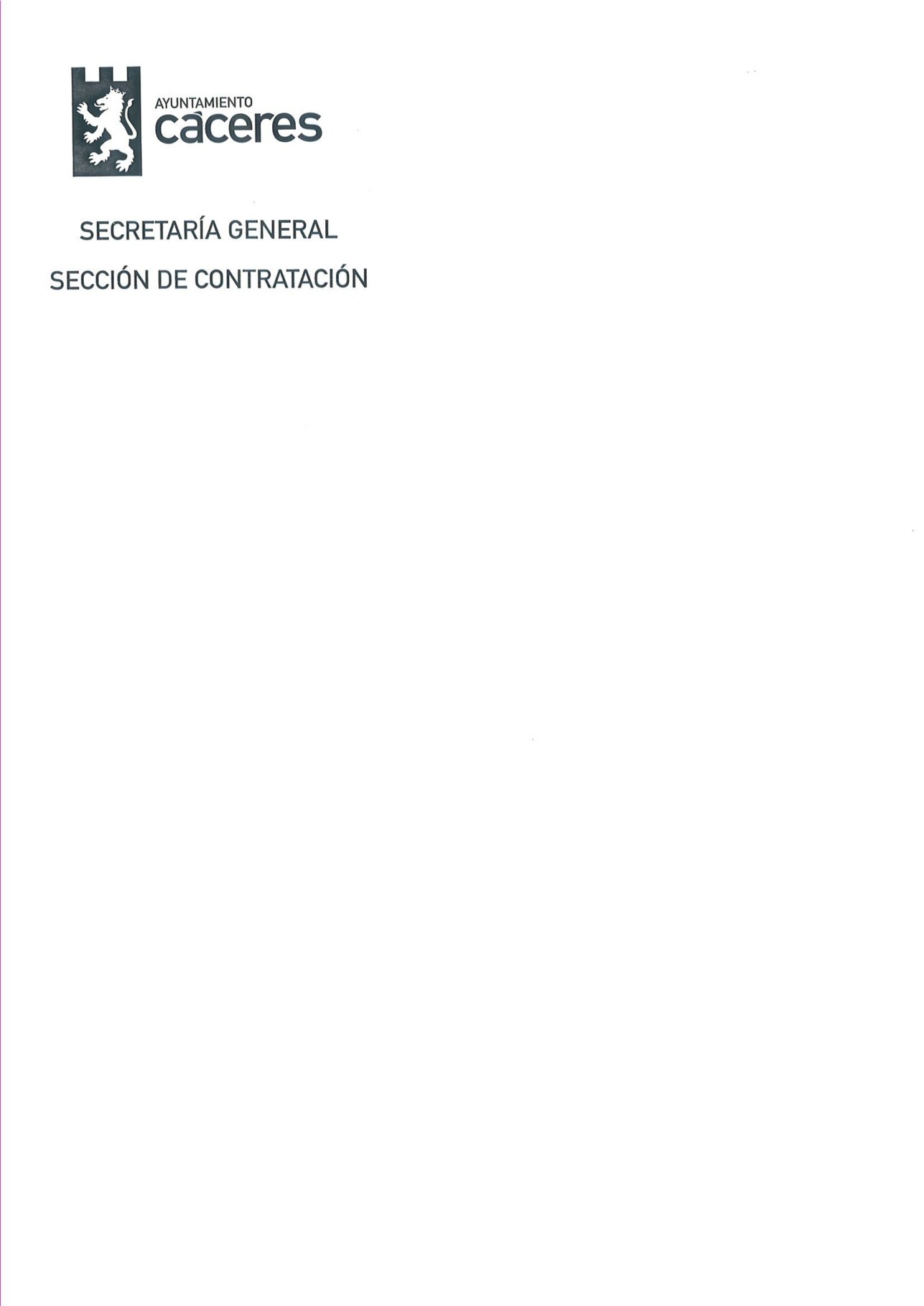 Número de Expediente:  CON-SER-0006-2020Objeto del contratoServicio de edición e impresión del poemario ganador de la XXIX Edición del Premio de Poesía Cáceres Patrimonio de la Humanidad, (Ediciones 2020-2022).Vigencia del contratoBianual, (2020-2022).Importe de Licitación2.080,00 €/anuales, I.V.A. incluido.Importe de adjudicación3.099,20 €, I.V.A. incluido.ProcedimientoProcedimiento abierto simplificado abreviado.TrámiteOrdinarioPublicaciónPerfil de contratante: 09/10/2020Número de LicitadoresCuatro: Doña Aura Cerro Cerro., Innovación y Cualificación, S.L., Grafo, S.A., Producciones Mic, S.L.Identidad adjudicatarioGrafo, S.A.